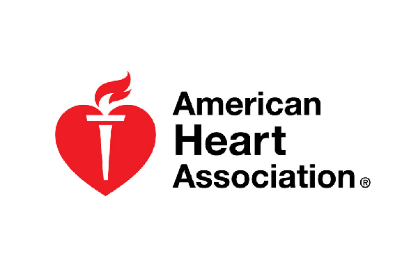 Contact: Debby Maschke-WadsworthDirector of MarketingKansas Affiliate913-272-7056d.wadsworth@aha.org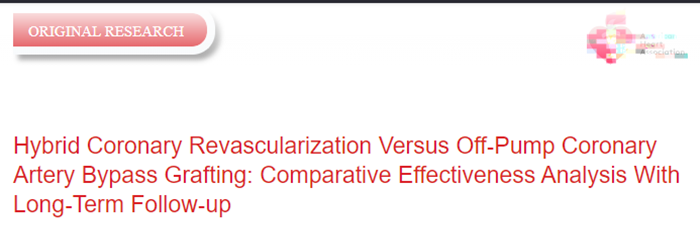 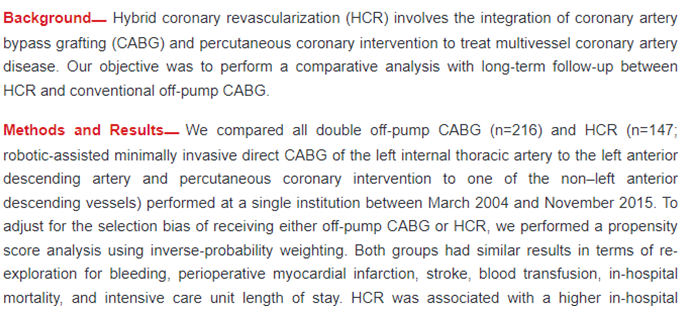 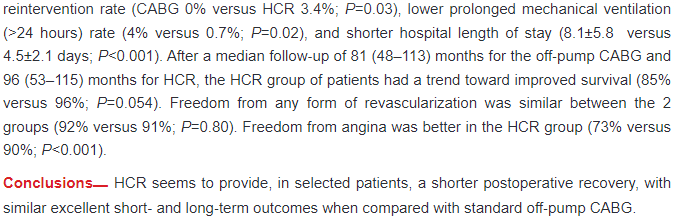 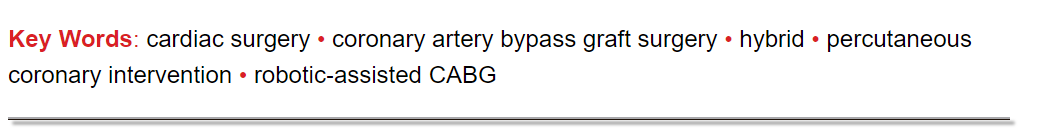 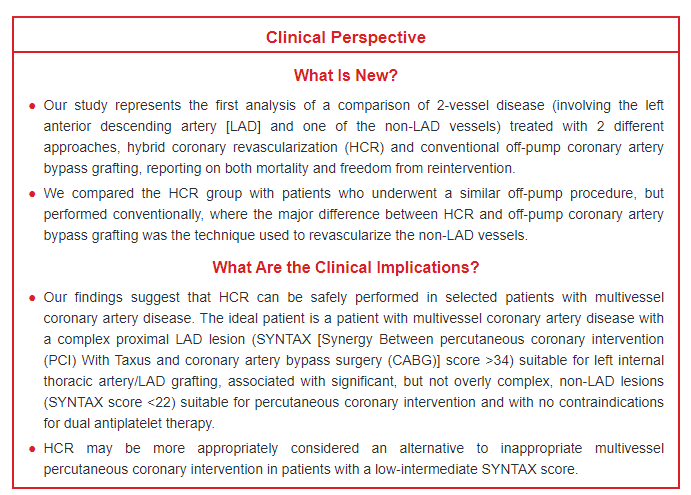 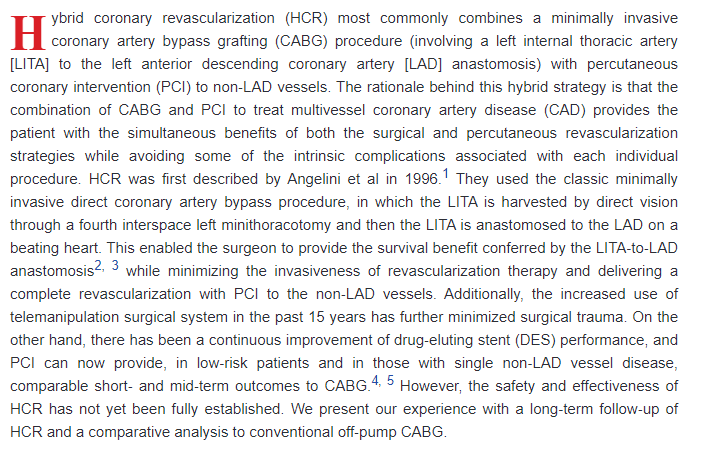 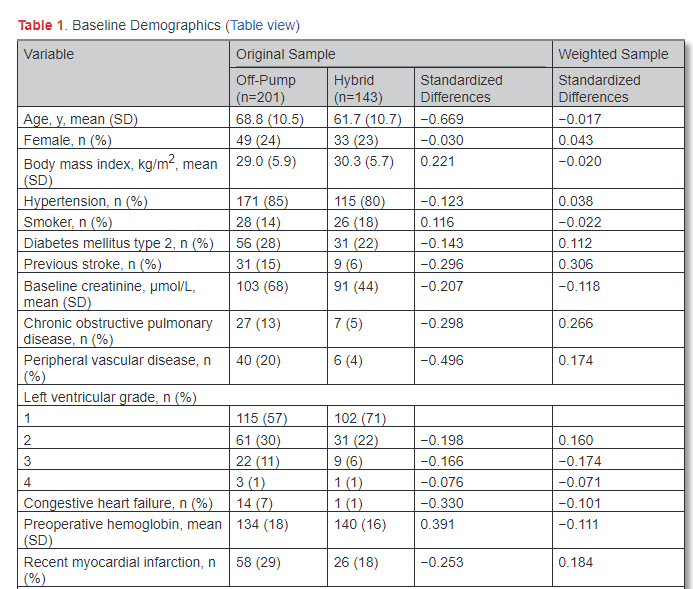 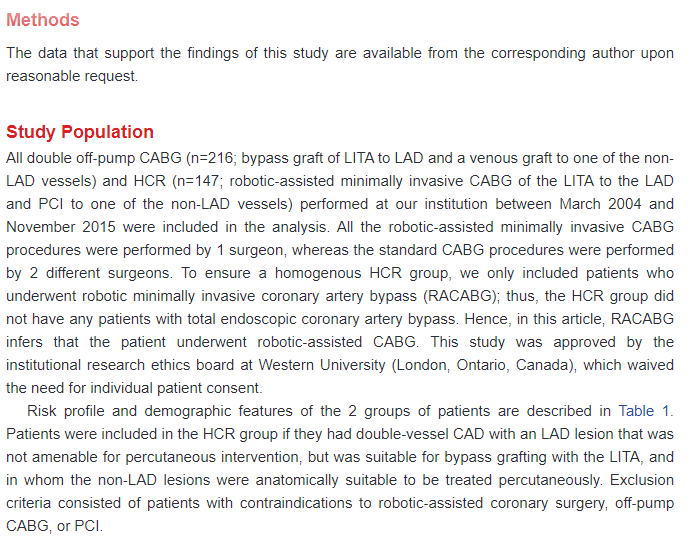 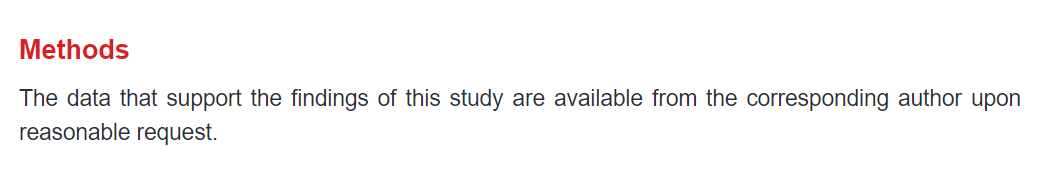 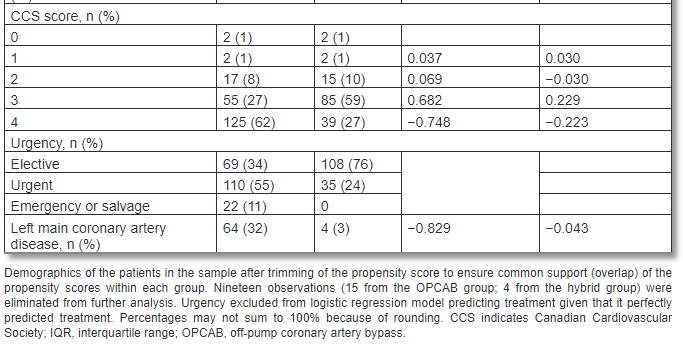 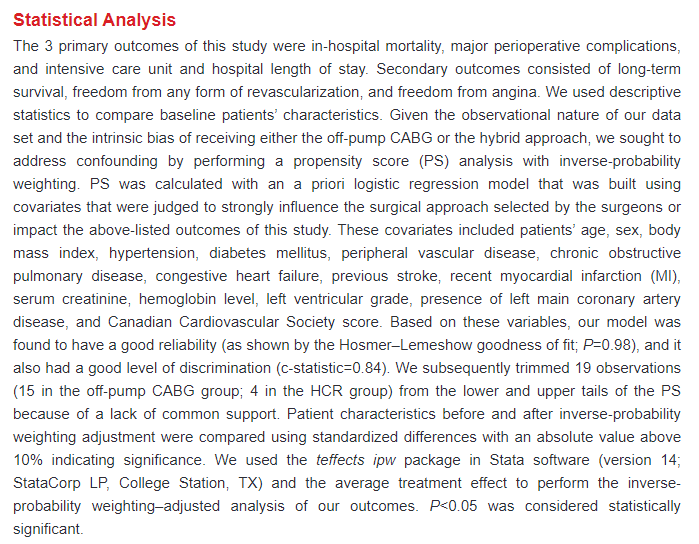 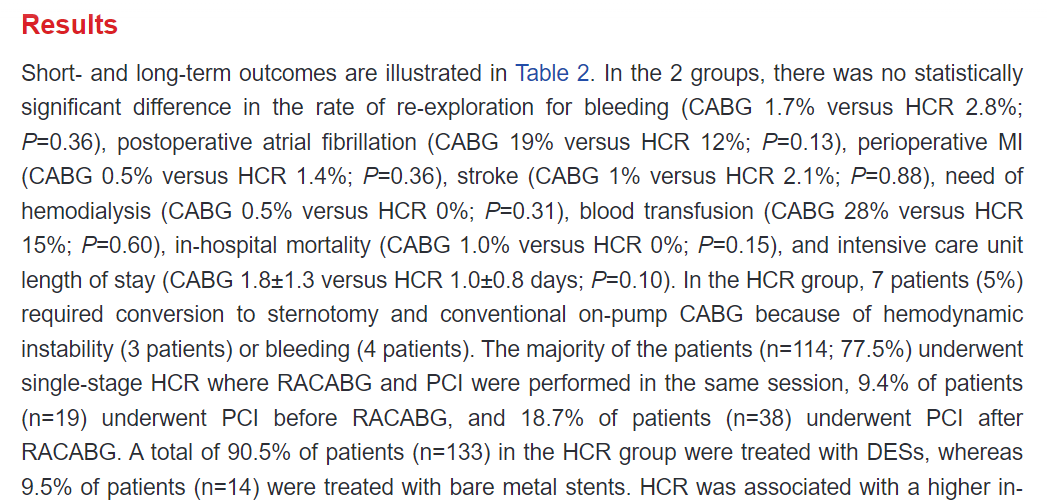 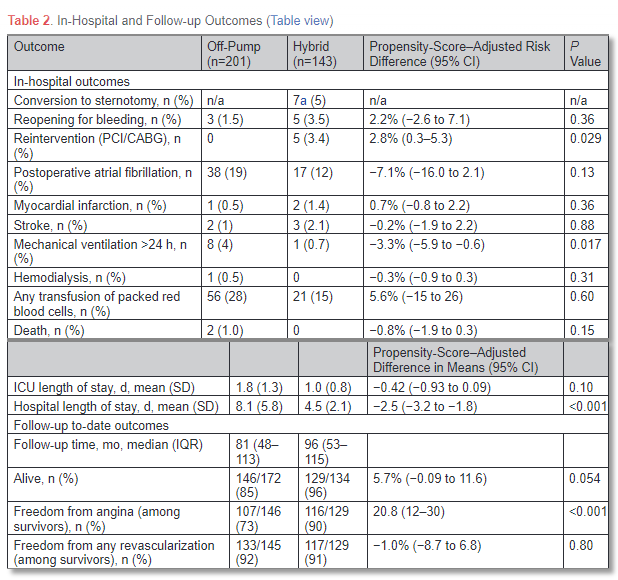 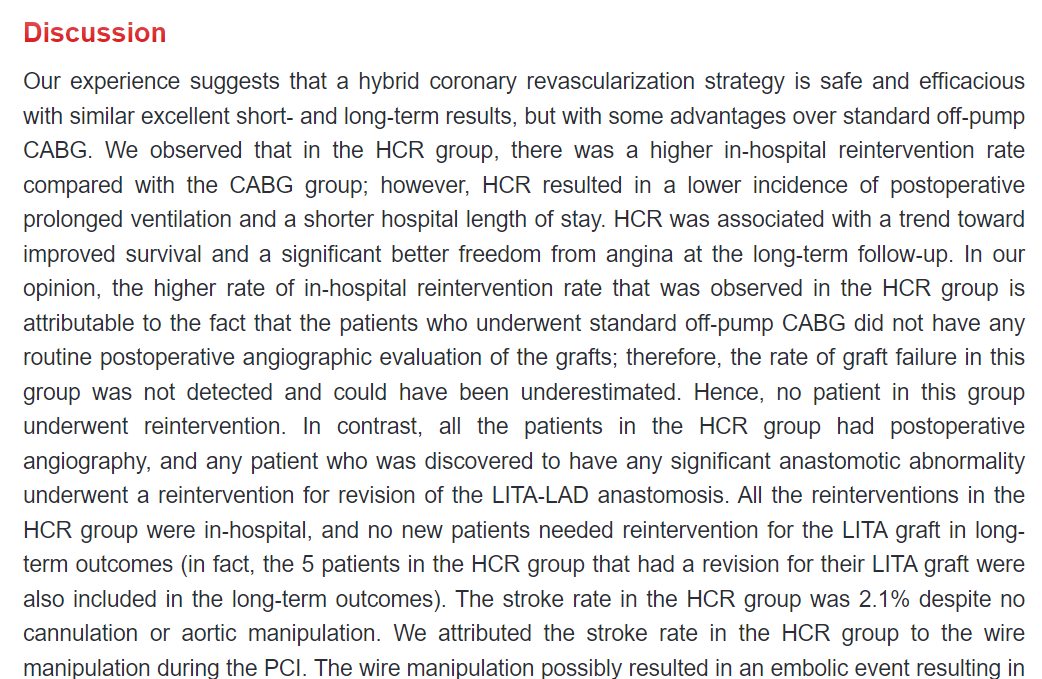 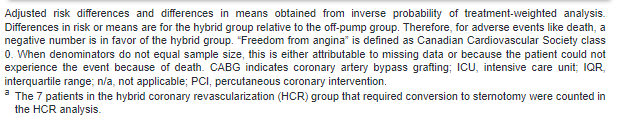 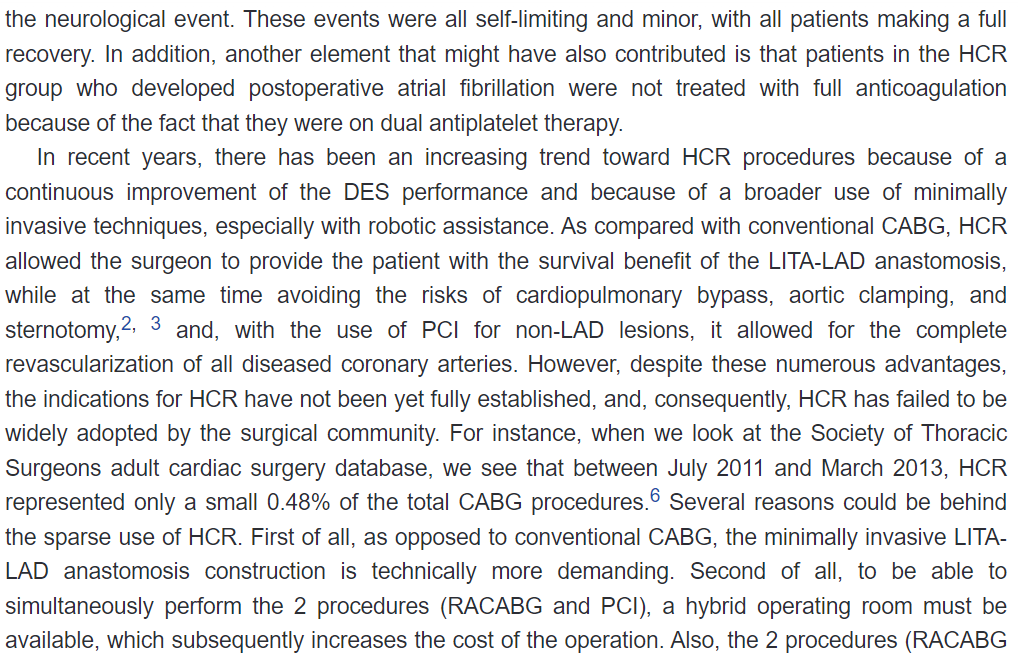 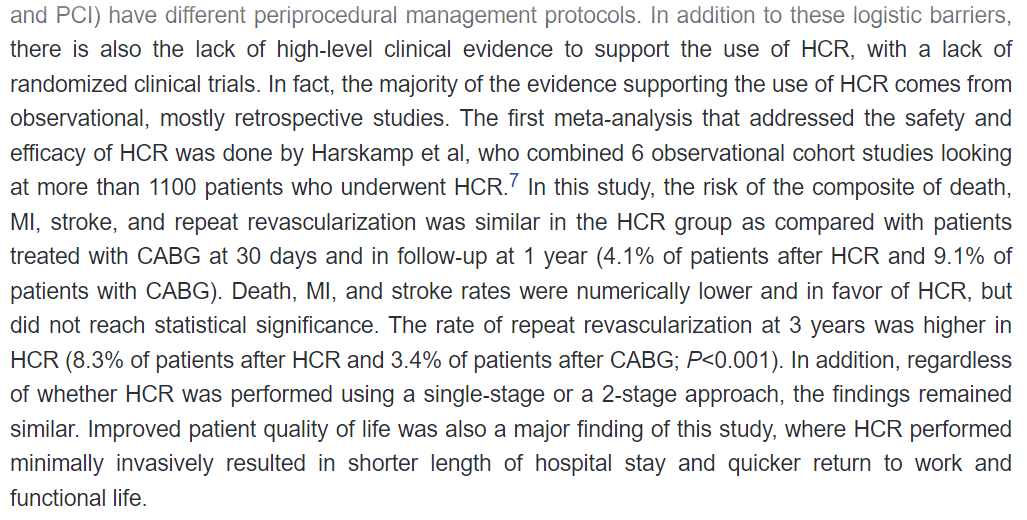 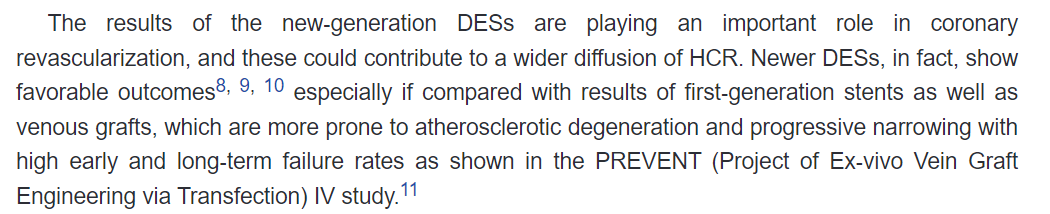 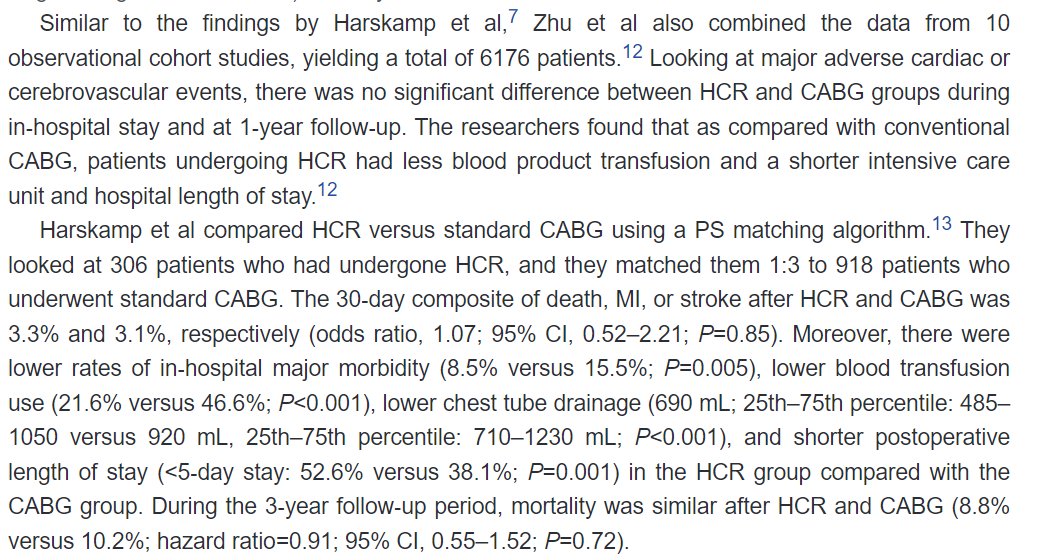 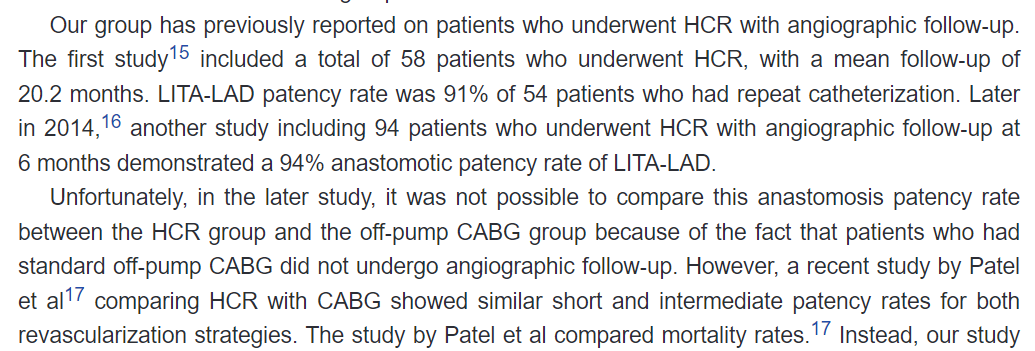 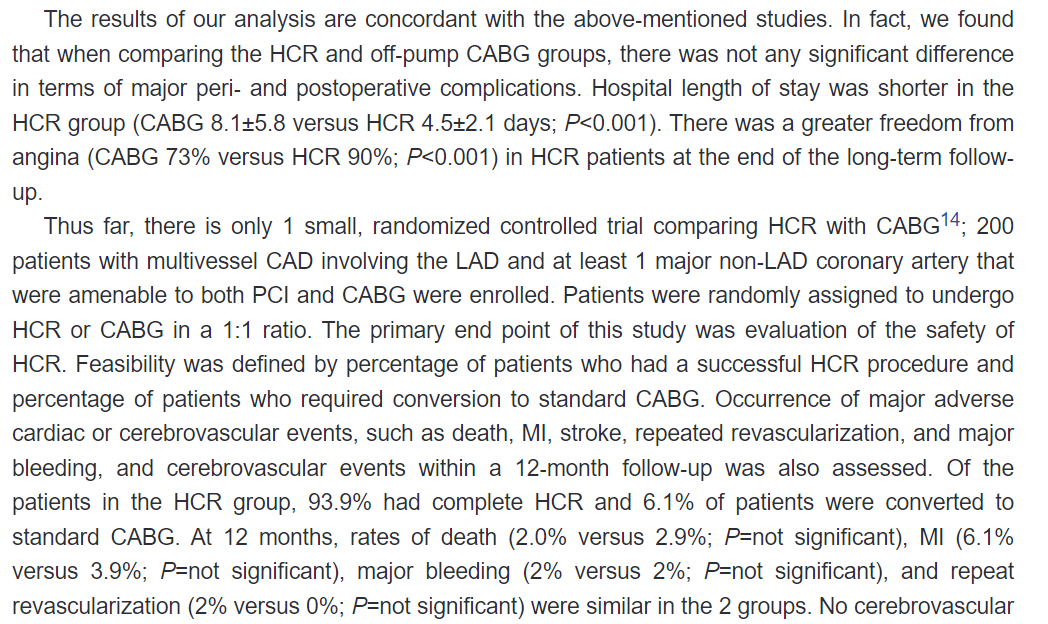 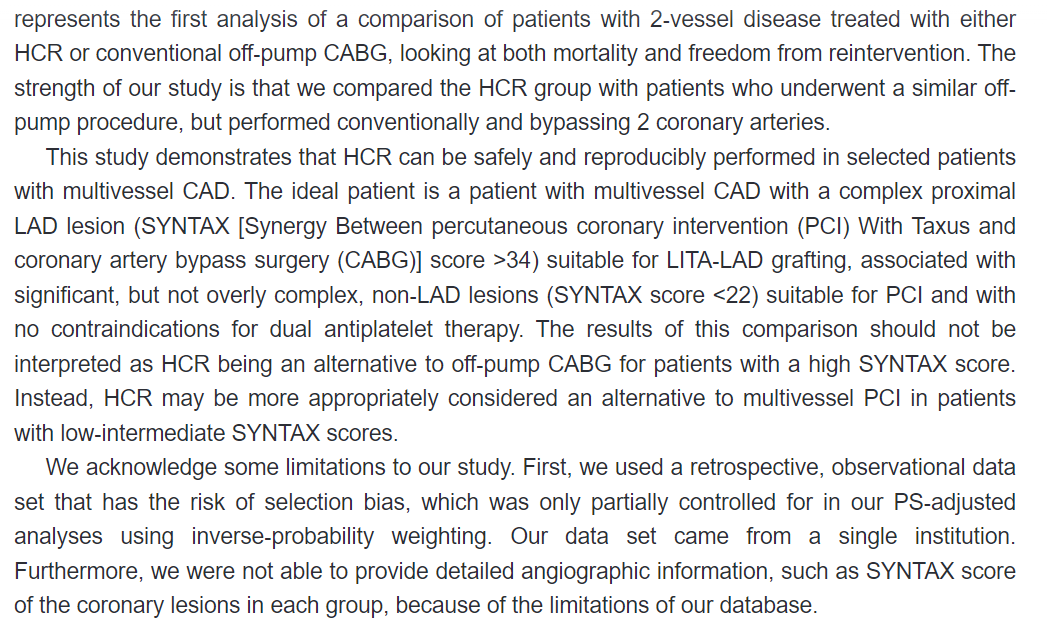 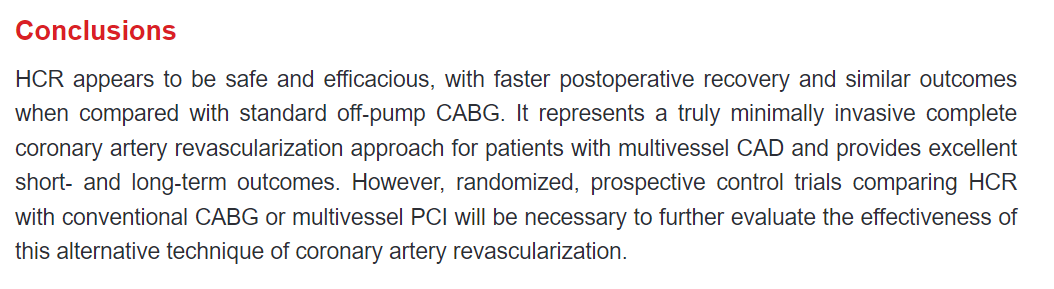 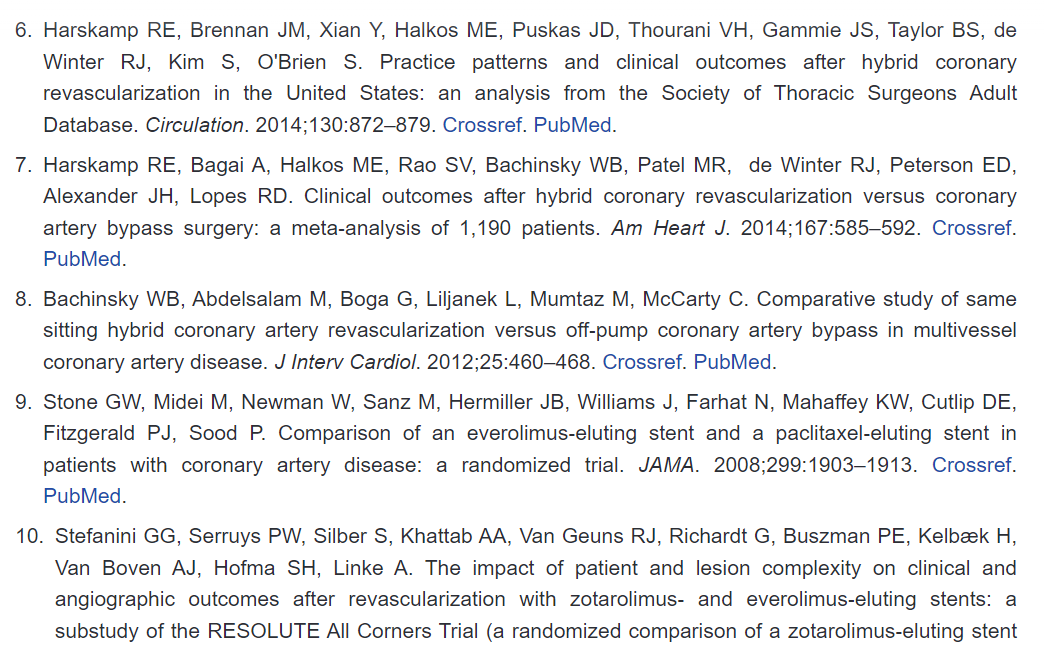 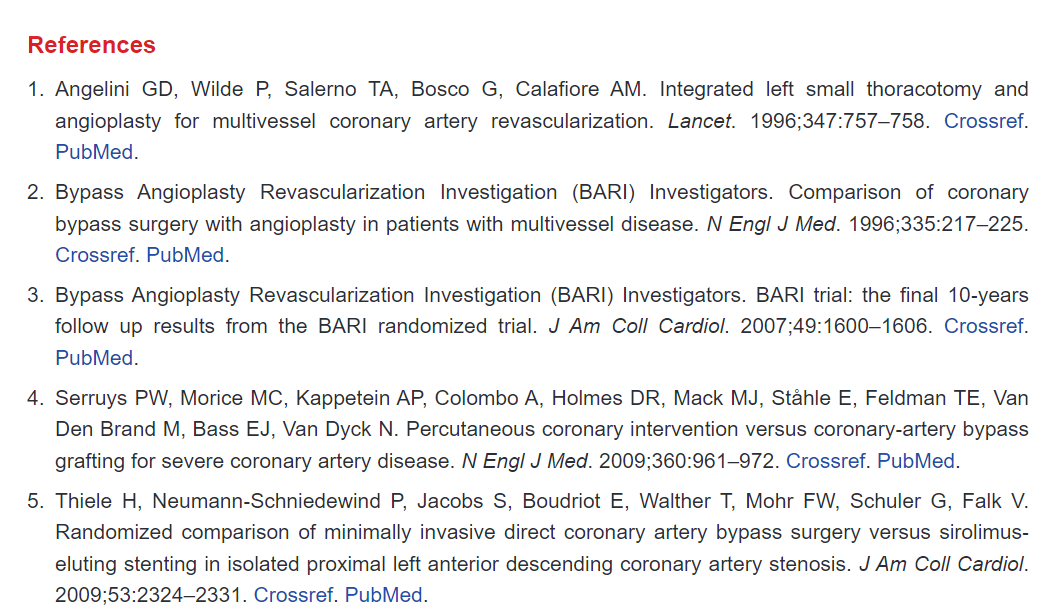 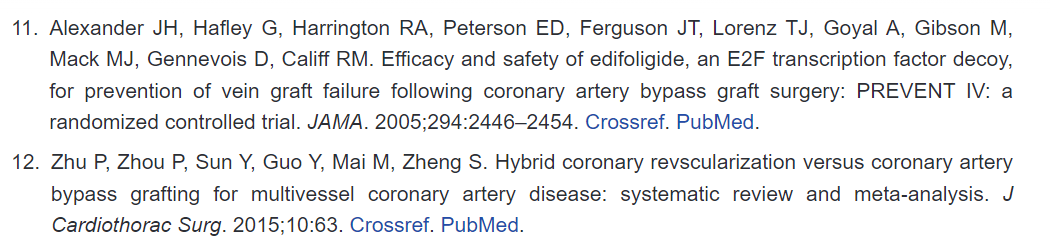 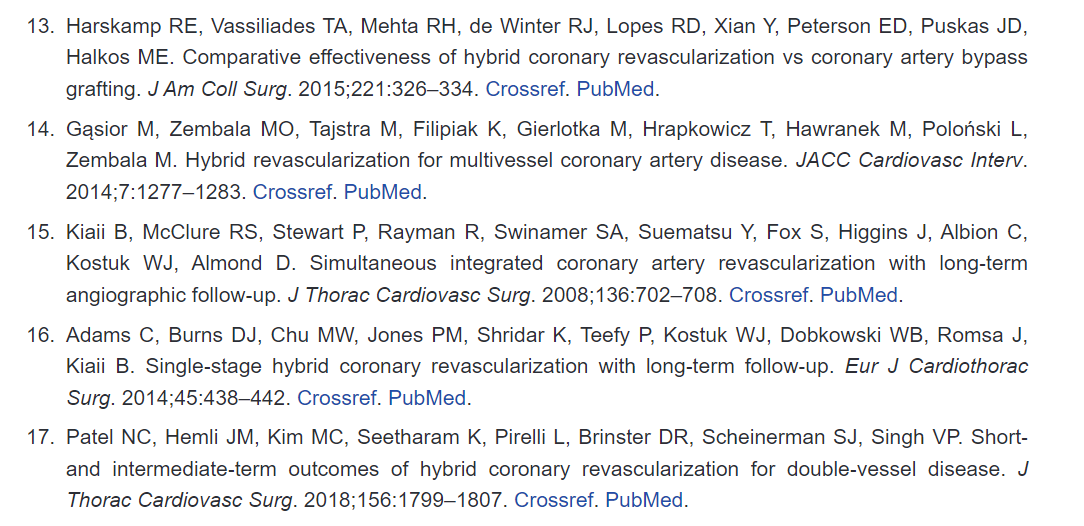 